2019 Red Tie Gala Nomination – Education & Engagement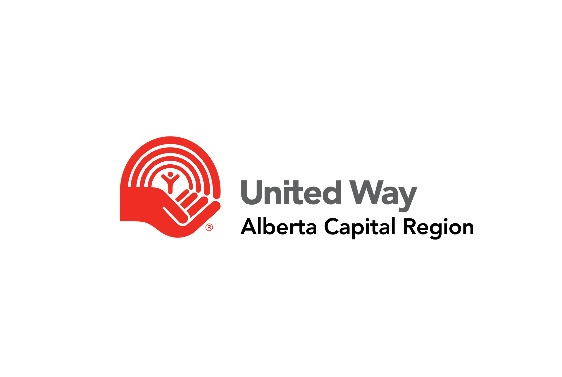 This award is presented to the Workplace Campaign that increased awareness of community needs and the impact of United Way donations, showed excellence in coordinating and motivating co-workers and achieved stronger than expected results in the workplace. Please provide sufficient detail and background for each question below for our volunteer selection panel.Nomination deadline is January 7, 2020.  (Please email to campaignsupport@myunitedway.ca) Questions for Consideration:What was the goal/objective for education and engagement activities in this workplace?What specific actions and efforts were taken to support education/engagement objectives?What were the results of these education and engagement efforts?How do you feel this committee exceeded expectations in this area? Is there any additional information about the nominee that you would like to include?													To Submit This Nomination:1) Save a copy of your nomination on your computer2) Ensure each section is filled out with as much detail as you can provide.3) Save and email this form to CampaignSupport@myunitedway.ca Nominated individuals & organizations will be notified of this nomination by January 30, 2020.Nominated Organization Name: (if applicable)Nominated Organization Name: (if applicable)Nomination Completed By:Nomination Completed By:Nominator Organization:Nominator Organization:What is your email address?What is your email address?Nomination: The award selection committee volunteers will take nomination detail provided below, current and previous years' campaign results, current and previous years' donor numbers, originality of approach to this year's campaign and other qualitative/quantitative outcomes into consideration. Nomination: The award selection committee volunteers will take nomination detail provided below, current and previous years' campaign results, current and previous years' donor numbers, originality of approach to this year's campaign and other qualitative/quantitative outcomes into consideration. Nomination: The award selection committee volunteers will take nomination detail provided below, current and previous years' campaign results, current and previous years' donor numbers, originality of approach to this year's campaign and other qualitative/quantitative outcomes into consideration. Nomination: The award selection committee volunteers will take nomination detail provided below, current and previous years' campaign results, current and previous years' donor numbers, originality of approach to this year's campaign and other qualitative/quantitative outcomes into consideration. Nomination: The award selection committee volunteers will take nomination detail provided below, current and previous years' campaign results, current and previous years' donor numbers, originality of approach to this year's campaign and other qualitative/quantitative outcomes into consideration. Nomination: The award selection committee volunteers will take nomination detail provided below, current and previous years' campaign results, current and previous years' donor numbers, originality of approach to this year's campaign and other qualitative/quantitative outcomes into consideration. Nomination: The award selection committee volunteers will take nomination detail provided below, current and previous years' campaign results, current and previous years' donor numbers, originality of approach to this year's campaign and other qualitative/quantitative outcomes into consideration. Nomination: The award selection committee volunteers will take nomination detail provided below, current and previous years' campaign results, current and previous years' donor numbers, originality of approach to this year's campaign and other qualitative/quantitative outcomes into consideration. Nomination: The award selection committee volunteers will take nomination detail provided below, current and previous years' campaign results, current and previous years' donor numbers, originality of approach to this year's campaign and other qualitative/quantitative outcomes into consideration. 1. What was the goal/objective for education and engagement activities in this workplace?1. What was the goal/objective for education and engagement activities in this workplace?2. What specific actions and efforts were taken to support education/engagement objectives?2. What specific actions and efforts were taken to support education/engagement objectives?3. What were the results of these education and engagement efforts?3. What were the results of these education and engagement efforts?4. How do you feel this committee exceeded expectations in this area?4. How do you feel this committee exceeded expectations in this area?5. Is there any additional information about the nominee that you would like to include?5. Is there any additional information about the nominee that you would like to include?